Metodické doporučeníHasičiMetodický list využívá čtyř video ukázek. Metodická doporučení směřují spíše do vyšších ročníků 1. stupně ZŠ, lze je ale využít i u starších žáků. Jedno cvičení odkazuje na PL, který je součástí této kolekce. Žáci poznávají práci hasičů a prostředí, ve kterém pracují. Cílem je nejen přiblížení práce hasičů, osvojení si postupů při krizových situacích, ale také poznání hasičského prostředí a vybavenosti v místě bydliště. Požár v panelovém domě Hasičská stanice Technická pomoc padlý strom Požární útok ___________________________________________________Myšlenková mapaKdyž se řekne hasiči, co vše žáky napadne? Každý žák si vytvoří svou myšlenkovou mapu. Učitel může pomoci návodnými otázkami, například: Kde všude pomáhají? Jakou hasičskou techniku znáš? Co nosí hasiči za oblečení?Při jakých událostech pomáhajíZpracování myšlenkové mapy a odpovědí na otázku, kde všude hasiči pomáhají. Žáci dají dohromady své nápady a vytvoří společnou MM „Kde všude hasiči pomáhají“. Učitel pomůže žákům seskupit události do skupin podle takzvaných druhů hasičských zásahů (požár, živelná pohroma, technická pomoc, dopravní nehoda, únik nebezpečných látek).Skupinová práceŽáci se rozdělí do skupin. Každá skupina si vylosuje jeden z druhů zásahů. Pak ve skupině společně pojmenovávají techniku, která je při zásahu potřeba. Pro získání informací mohou využívat digitální technologie.Hasičská technikaŽáci zhlédnou video ukázku Hasičská stanice. Učitel jim následně klade otázky: Víš, kde u vás v obci nalezneš hasičskou základnu? Jakou techniku vlastní vaši hasiči?Video ukázka Požár v panelovém doměUčitel žákům popíše situaci: „Domluvili jste se s kamarádem, že půjdete ven. Přijdeš před jeho dům a vidíš, jak se kouří z oken. Zkus podrobně popsat, co uděláš. Kamarádovi se nemůžeš dovolat.“ Žáci mohou využít cvičení v PL nebo učitel může zvolit jinou variantu, například společnou komunikaci. Poté žáci zhlédnou ukázku. Následně společně s učitelem vyhodnotí svůj postup, proberou správné kroky a navrhnou, co by příště mohli udělat lépe.RozpravaRozprava nad tématem, z čeho všeho může vzniknout požár v domácnosti. Učitel pokládá otázky, například: Čím vším se dá hasit? Kdy budeš hasit vodou a kdy vodu nesmíš použít?DoporučeníUčitel může do tématu zařadit i první pomoc při popáleninách. Doporučujeme návštěvu hasičské základny v místě školy. 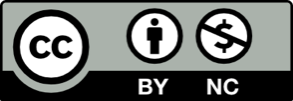 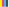 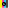 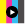 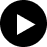 